Vous habitez ou vous travaillez dans le quartier Méditerranée, votre avis compte !Quel avenir pour le terrain Engie (ex EDF-GDF) ?Nous avons appris qu’Engie vend ce terrain d’1,8 ha et qu’un concours de promoteurs a été lancé. Vous trouverez sur notre site www.asso-marenostrum.org les échanges que nous avons eus avec la Mairie à ce sujet. 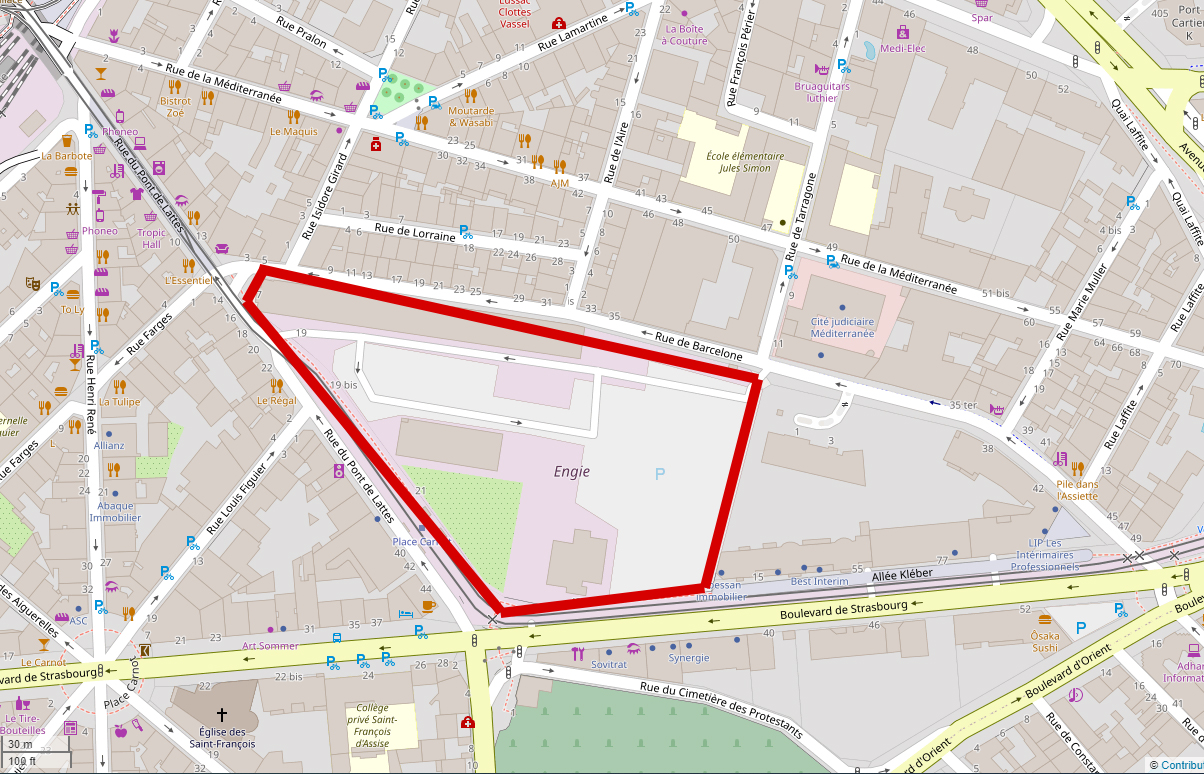 L’Association souhaite faire entendre la voix de ceux qui vivent dans le quartier sur ce projet. Merci de répondre au questionnaire ci-dessous pour que votre avis soit pris en compte, avant le vendredi 15 avril 2022.L’Association n’a pas de pouvoir décisionnel sur ce projet mais elle organisera une réunion publique pour présenter les résultats de ce questionnaire et préparer la concertation que nous avons demandé à la ville d’organiser sur l’avenir de ce terrain.Que faut-il aménager ou construire sur ce terrain ?Donnez votre avis (barrez les mentions inutiles) sur ce qu’il faut aménager ou construire sur ce terrain. Vous pouvez retenir plusieurs propositions, le terrain pouvant accueillir plusieurs usages en même temps. Un espace vertJe ne sais pas / Pas important / important / Très importantUn parcours de santéJe ne sais pas / Pas important / Important /Très importantUne écoleJe ne sais pas / Pas important / Important /Très importantUne crècheJe ne sais pas / Pas important / Important /Très importantDes logements privésJe ne sais pas / Pas important / Important /Très importantDes logements sociauxJe ne sais pas / Pas important / Important /Très importantDes commercesJe ne sais pas / Pas important / Important /Très importantDes bureauxJe ne sais pas / Pas important / Important /Très importantAutres besoins ?  : réponse libre........................................................................................................................Quelles contraintes faut-il imposer aux aménagements et aux constructions sur ce terrain ?Pour vous, est-il important de limiter la hauteur des bâtiments qui seraient construits ?Je ne sais pas / Pas important / Important /Très important Pensez-vous qu’il faille interdire la destruction de certains bâtiments existant sur ce terrain en raison de leur qualité ? Oui / Non Pour vous, imposer des contraintes architecturales pour respecter le caractère actuel du quartier c’est : Je ne sais pas / Pas important / Important /Très important Ce terrain est pollué (ancienne usine à gaz). Pour vous, le fait que l’association puisse exercer un contrôle auprès de la Mairie pour que la dépollution soit menée selon les normes est :Je ne sais pas / Pas important / Important / Très important Circulation et stationnement parkingConcernant la circulation automobile traversant le quartierVous pensez que la circulation automobile traversant le quartier est actuellement :Acceptable / Gênante / très gênante / insupportable Les nouvelles constructions vont générer une augmentation de la circulation, pensez-vous qu’il faille imposer des contraintes pour qu’elles n’accroissent pas le transit à travers le quartier ? Je ne sais pas / Pas du tout d’accord / D’accord / Tout à fait d’accord  Faut-il pour vous créer une nouvelle rue (piétonne ou automobile) entre le boulevard de Strasbourg et la rue de Barcelone ?Oui piétonne / Oui automobile /  non Pour vous, existe-t-il un problème de stationnement au sein du quartier ?Je ne sais pas / Pas du tout / Moyen / très important Souhaitez-vous que les besoins en parking que ces nouvelles constructions vont générer soient intégralement satisfaits au sein des nouveaux bâtiments construits ?Je ne sais pas / Pas du tout / Oui Nous avons l’espoir après les premiers contacts avec la Mairie qu’une concertation constructive puisse s’engager. Avez-vous des compétences qui nous permettraient de nous aider dans ce dialogue dans les domaines suivants ? Urbanisme				OUI		NON	Construction				OUI		NONDomaine juridique			OUI		NON	Environnement			OUI		NONAutre (texte libre) ...............................................................................Si vous avez répondu oui, êtes-vous d’accord pour être contacté/e par l’association ?OUI		NONCoordonnées indispensables pour la prise en compte de vos réponsesNOM, Prénom : ................................................................................................	Adresse : ..........................................................................................................	Email :......................................................Tél :......................................................Merci d’avoir répondu à ce questionnaire, vous pouvez le déposer à l’adresse suivante :Frank PLANA (Boîte « Mare Nostrum » sur la porte)22 rue de la Méditerranée, 34070 MontpellierChristine KONOPNICKI 24 rue de Lorraine  34070 MONTPELLIER